ĐỀ KIỂM TRA GIỮA HỌC KÌ 1HOẠT ĐỘNG TRẢI NGHIỆM  - HƯỚNG NGHIỆP 11 (BẢN 2) – CHÂN TRỜI SÁNG TẠONĂM HỌC: 2023 - 2024Thời gian làm bài: 45 phút (Không kể thời gian phát đề)✂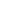 ĐỀ BÀI A. PHẦN TRẮC NGHIỆM (6,0 điểm)      Câu 1 (0,5 điểm). Đâu là điểm mạnh trong học tập và cuộc sống?Học tốt môn ToánRụt rèSợ phát biểu trước đám đôngThiếu chủ động trong học tập     Câu 2 (0,5 điểm). Em sẽ làm gì khi thấy một bạn mới đến lớp không thể hòa đồng được với các bạn?Không quan tâmKhuyên bạn nên đổi lớpTạo ra cơ hội để bạn được gần gũi với mọi người trong lớpXem bạn có khuyết điểm gì để trêu làm vui cả lớp     Câu 3 (0,5 điểm). Việc làm nào sau đây không giúp chúng ta xây dựng tình bạn?thường xuyên trò chuyện với bạncó khúc mắc thì thẳng thắn giải quyết với nhaugiải quyết vấn đề mang tính chất ép buộcchủ động đối diện và thiện chí     Câu 4 (0,5 điểm). Đâu là cách làm chủ mối quan hệ với bạn bè trên các trang mạng xã hội?Chỉ kết bạn với người lạKhông chia sẻ những hình ảnh nhạy cảm, thông tin sai lệchBình luận bừa bãi các bài viết trên mạng xã hộiTiếp xúc với những người có ý đồ xấu     Câu 5 (0,5 điểm). Chỉn chu là biểu hiện của nét riêng gì?Ngoại hìnhPhong cáchTính cáchSở thích     Câu 6 (0,5 điểm). Để khắc phục tính rụt rè, nhút nhát của bản thân, em phải làm gì?Ít chia sẻ cảm xúc với người khácTham gia nhiều hội đua xe, kết bạn giao lưuTham gia nhiều hoạt động tập thể ở trườngKhông chủ động thực hiện các chương trình cộng đồng mà mình thấy không tự tin     Câu 7 (0,5 điểm). Suy nghĩ nào dưới đây là tích cực trong tình huống: Bạn thân không đến dự sinh nhật như đã hẹn trước.Bực tức và bắt đầu chửi mắng vì bạn bùng hẹnKhông bực tức mà suy nghĩ xem bạn đã gặp vấn đề gì mà không đến đượcNghỉ chơi với nhauMặc kệ không quan tâm bạn nữa     Câu 8 (0,5 điểm). Đâu không phải điểm mạnh của học sinh trong học tập?Chủ động học tập, tìm hiểu về bài họcQuay cóp trong giờ kiểm traTích cực giơ tay phát biểuNghiêm túc trong thi cử     Câu 9 (0,5 điểm). Nhận ra điểm yếu của mình sẽ giúp ích điều gì?Học cách cải thiện, thay đổi điểm yếuỶ lại vào điểm yếu để cho phép bản thân phạm lỗiĐể cảm thấy xấu hổ, tự tiThất vọng hơn về bản thân     Câu 10 (0,5 điểm). Sang lớp 11, lớp của T thay đổi giáo viên dạy môn Vật lí. Thầy giáo có phương pháp dạy khác hơn so với giáo viên lớp 10. Ngoài ra, thầy còn đòi hỏi học sinh phải tự học, vận dụng kiến thức để giải thích được những hiện tượng trong thực tiễn. T cảm thấy khó khăn với sự thay đổi này. Nếu là T, em sẽ làm gì để thích ứng với cách dạy mới của thầy?Phản ánh lại cách dạy của thầy không phù hợpTích cực lắng nghe, hỏi lại thầy những chỗ chưa nắm bắt kịp để hiểu bàiLắng nghe, chỗ nào hiểu thì hiểu, không hiểu thì bỏ quaYêu cầu nhà trường đổi lại giáo viên     Câu 11 (0,5 điểm). Khi em bị công kích trên mạng xã hội với những lời nói chê bai, em sẽ làm gì để quản lí cảm xúc của mình?Hít thở sâu và điều hòa cơn tức giận của mìnhCông kích lại người đã làm mình tức giậnThể hiện nỗi thất vọng phù hợp với bối cảnhBày tỏ sự tức giận, đập phá đồ đạc     Câu 12 (0,5 điểm). Yến là người con ngoan, trò giỏi. Do vậy, bố mẹ rất tự hào và thường lấy Yến để nêu gương cho em trai. Chính vì thế, em trai tỏ ra xa lánh Yến và ít khi tâm sự với bố mẹ. Nếu là Yến, em sẽ làm gì?Em sẽ khuyên em trai nên cố gắng để được như mình.Em sẽ không quan tâm em trai, cũng chỉ vì ghen tị với mình nên mới tỏ thái độ như vậy.Em sẽ coi thường em trai, đã kém hơn mình rồi còn không biết phấn đấu.Em sẽ an ủi em hãy cùng cố gắng học tập, nói với bố mẹ không so sánh để em trai bị tủi thân.     B. PHẦN TỰ LUẬN (4,0 điểm)     Câu 1 (3,0 điểm). Xử lí tình huống và thể hiện việc làm chủ và kiểm soát mối quan hệ với bạn bè ở các tình huống sau:      - Tình huống 1: Ngọc và Tuấn cùng trong một nhóm bạn thân. Tuấn là cán bộ lớp nên giờ sinh hoạt được cô giáo giao nhiệm vụ tổng kết các hoạt động thi đua trong tuần. Tuấn có nhắc nhở một số bạn tuần vừa rồi chưa thực hiện nghiêm túc quy định mặc đồng phục của trường, trong đó có Ngọc. Ngọc rất bức xúc vì cho rằng bạn bè không biết bảo vệ, bênh vực nhau nên nhất quyết đòi các bạn cho Tuấn ra khỏi nhóm.      - Tình huống 2: Bảo đăng lên mạng xã hội một tấm hình chụp từ đằng sau cùng lời lẽ chê bai ngoại hình và kết quả học tập của Dương. Dương rất sốc, tức giận, buồn và òa khóc. Sau đó, Dương bình tĩnh lại và quyết định không đôi co trên mạng xã hội khiến mọi việc căng thẳng hơn. Dương nhắn riêng cho Bảo để trao đổi thẳng thắn và đề nghị cùng nhau giải quyết vấn đề.     Câu 2 (1,0 điểm). Em hãy phân tích điểm mạnh, điểm yếu của bản thân.BÀI LÀM         …………………………………………………………………………………………         …………………………………………………………………………………………         …………………………………………………………………………………………         …………………………………………………………………………………………         …………………………………………………………………………………………✄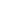 BÀI LÀM:         ………………………………………………………………………………………....         …………………………………………………………………………………………         …………………………………………………………………………………………         …………………………………………………………………………………………         ………………………………………………………………………………………....         …………………………………………………………………………………………         …………………………………………………………………………………………         …………………………………………………………………………………………         ………………………………………………………………………………………....         …………………………………………………………………………………………         …………………………………………………………………………………………         …………………………………………………………………………………………         ………………………………………………………………………………………....         …………………………………………………………………………………………         …………………………………………………………………………………………         …………………………………………………………………………………………TRƯỜNG THCS ......................................HƯỚNG DẪN CHẤM KIỂM TRA GIỮA HỌC KÌ 1 (2023 - 2024)MÔN: HOẠT ĐỘNG TRẢI NGHIỆM – HƯỚNG NGHIỆP 11 (BẢN 2)BỘ CHÂN TRỜI SÁNG TẠO        A. PHẦN TRẮC NGHIỆM (6,0 điểm)         Mỗi câu trả lời đúng được 0,5 điểm.         B. PHẦN TỰ LUẬN (4,0 điểm)TRƯỜNG THCS ............................MA TRẬN ĐỀ KIỂM TRA GIỮA HỌC KÌ 1 (2023 - 2024)MÔN: HOẠT ĐỘNG TRẢI NGHIỆM – HƯỚNG NGHIỆP 11 (BẢN 2)BỘ CHÂN TRỜI SÁNG TẠOTRƯỜNG THCS ............................BẢN ĐẶC TẢ ĐỀ KIỂM TRA GIỮA HỌC KÌ 1 (2023 - 2024)MÔN: HOẠT ĐỘNG TRẢI NGHIỆM – HƯỚNG NGHIỆP 11 (BẢN 2)BỘ CHÂN TRỜI SÁNG TẠO        PHÒNG GD & ĐT ……………….Chữ kí GT1: ...........................        TRƯỜNG THCS…………...Chữ kí GT2: ...........................Họ và tên: ……………………………………  Lớp:  ………………..Số báo danh: …………………………….……Phòng KT:…………..Mã pháchĐiểm bằng sốĐiểm bằng chữChữ ký của GK1Chữ ký của GK2Mã phách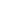 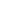 Câu 1Câu 2Câu 3Câu 4 Câu 5Câu 6ACCBBCCâu 7Câu 8Câu 9Câu 10 Câu 11Câu 12BBABADCâuNội dung đáp ánBiểu điểmCâu 1(3,0 điểm)Xử lí tình huống và thể hiện việc làm chủ và kiểm soát mối quan hệ với bạn bè ở các tình huống:- Tình huống 1: + Tuấn đã thể hiện khả năng làm chủ, kiểm soát được mối quan hệ với bạn bè. Vì không vì chơi thân với Ngọc mà bao che cho lỗi của bạn.+ Ngọc chưa thể hiện khả năng làm chủ, kiểm soát được mối quan hệ với bạn bè. Vì Ngọc bị bức xúc khi Tuấn nhắc nhở về việc mặc đồng phục và đòi các bạn cho Tuấn ra khỏi nhóm. Thay vì thảo luận và giải quyết vấn đề một cách hòa bình và công bằng.- Tình huống 2: + Bảo chưa thể hiện khả năng làm chủ, kiểm soát được mối quan hệ với bạn bè. Hành động đăng ảnh chụp từ đằng sau cùng lời lẽ chê bai ngoại hình và kết quả học tập của Dương không những xúc phạm đến danh dự của Dương mà còn khiến bạn ấy tổn thương về mặt tinh thần.+ Dương đã thể hiện khả năng làm chủ, kiểm soát được mối quan hệ với bạn bè. Thay vì tức giận thì Dương bình tĩnh lại và quyết định không đôi co trên mạng xã hội khiến mọi việc căng thẳng hơn. Dương nhắn riêng cho Bảo để trao đổi thẳng thắn và đề nghị cùng nhau giải quyết vấn đề.1,5 điểm1,5 điểmCâu 2 (1,0 điểm)HS liên hệ bản thân, phân tích điểm mạnh, điểm yếu của bản thân:Gợi ý:1,0 điểmTên bài họcMỨC ĐỘMỨC ĐỘMỨC ĐỘMỨC ĐỘMỨC ĐỘMỨC ĐỘMỨC ĐỘMỨC ĐỘTổng số câuTổng số câuĐiểm sốĐiểm sốTên bài họcNhận biếtNhận biếtThông hiểuThông hiểuVận dụngVận dụngVD caoVD caoTổng số câuTổng số câuĐiểm sốĐiểm sốTên bài họcTNTLTNTLTNTLTNTLTNTLChủ đề 1: Tự tin là chính mình20301001614,0Chủ đề 2: Làm chủ cảm xúc và các mối quan hệ20301100616,0Tổng số câu TN/TL4060210112210,0Điểm số2,003,001,03,001,06,04,010,0Tổng số điểm2,0 điểm20%2,0 điểm20%3,0 điểm30%3,0 điểm30% 4,0 điểm40% 4,0 điểm40%1,0 điểm10%1,0 điểm10%10 điểm100 %10 điểm100 %10 điểm10 điểmNội dungMức độYêu cầu cần đạtSố câu TL/ Số câu hỏi TNSố câu TL/ Số câu hỏi TNCâu hỏiCâu hỏiNội dungMức độYêu cầu cần đạtTN(số câu)TL (số câu)TNTLChủ đề 1Chủ đề 1Chủ đề 161Tự tin là chính mìnhNhận biết- Nhận diện được nét riêng của bản thân.- Nhận biết được điểm mạnh của bản thân.2C1, C5Tự tin là chính mìnhThông hiểuNhận diện, phân tích những điểm mạnh, điểm yếu của bản thân và biết cách khắc phục.3C6, C8, C9Tự tin là chính mìnhVận dụngBiết điều chỉnh bản thân để thích ứng với sự thay đổi.1C10Tự tin là chính mìnhVận dụng caoPhân tích điểm mạnh, điểm yếu của bản thân.1C2 (TL)Chủ đề 2Chủ đề 2Chủ đề 261Làm chủ cảm xúc và các mối quan hệNhận biết- Biết cách phát triển mối quan hệ bạn bè ở trường.- Làm chủ mối quan hệ với bạn bè qua mạng xã hội.2C2, C4Làm chủ cảm xúc và các mối quan hệThông hiểu- Biết cách phát triển mối quan hệ tốt đẹp với bạn bè.- Làm chủ mối quan hệ với bạn bè qua mạng xã hội.- Quản lí cảm xúc của bản thân và ứng xử hợp lí.3C3, C7, C11Làm chủ cảm xúc và các mối quan hệVận dụng- Biết cách hòa giải những mâu thuẫn, xung đột xảy ra trong gia đình.- Thể hiện việc làm chủ và kiểm soát mối quan hệ với bạn bè ở các tình huống.11C12C1 (TL)Làm chủ cảm xúc và các mối quan hệVận dụng cao